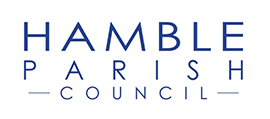 Council MeetingMinutesHamble Parish Council, Parish Office, 2 High Street, Hamble, Southampton SO31 4JEMinutes of the Council Meeting - revised date due to Bank Holiday of HAMBLE PARISH COUNCIL
Meeting held on Tuesday, April 11, 2023 at 19:00 - 21:30 in the ROY UNDERDOWN PAVILION BARON ROAD HAMBLE; Meeting Room
Present: Chris Jones, Ian Underdown, Malcolm Cross, Mark Venables, Michelle Nicholson, , Sheelagh Cohen, Simon Hand, Tony Moody, Trevor Dann, Apologies: Cllrs Lehneis, Moody, Ryan and Thompson, and Projects Manager, Steve Tilbury. Staff In Attendance: Claire Price, Smart Marketing and Amanda Jobling, Clerk MINUTES of the meeting.Minutes REFERENCE 11.04.2023+agenda item1 WelcomeChairs Announcement – Confirmed that Chris Ayres had formally retired from the Council at the end of March and a presentation would follow in the Office on the 17th April. The Council wanted to record its thanks and appreciation for the 21 years of service and wished Chris all the best for the future. Cllr Hand also confirmed that it was his last meeting as Chair and that a new Chair would take over in May.  Period of change but it is important to ensure that we have continuity for the final twelve months of the council’s administration. Apologies for absenceCllr Tony Ryan, Andy Thompson, Tony Moody, Sarah Lehneis and Robin Mason and Steve Tilbury.Dispensation – Cllr Venables, Cllr Dann, Cllr Underdown – Cemex and Cllr Cross – Planning 2 Approve MinutesResolved to approve the minutes of the meeting on 13th March 2023 - Proposed by Cllr Hand and Seconded by Cllr Cross and approved by majority.3 Public ParticipationTwo members of the public attended from the Hamble Peninsula Residents Group.  They confirmed they had submitted two further responses to HCC (Hampshire County Council) – one mapped the responses from the consultees against the National Planning Policy Framework and the second reviewed issues raised by non-statutory consultees. Also looking at other planning decisions and mitigations that HCC have made. They want to highlight the difference between this application and others. 4 Future of Hamble Airfield - Cemex4.1 Future of Hamble Airfield - Update on Statutory consulteesThe Clerk highlighted the current position with the statutory consultees following a meeting with the Case Officer. These included the outstanding issues with the County ecologist and Natural England, the Flood Authority, and the Highways Authority. On the highways mitigations the case officer highlighted there were three components to the mitigations including access in and around the site and modal shift. Highlighted the problem with the current approach with left the community unable to test or assess whether the measures as suitable and deliverable. A Cllr asked about the discrepancies in the traffic data and how significant this is.  The link to the Satchell Lane appeal hearing was made and the gap between HCC’s position on that proposal and their current position. Added to which the varying different views of the consultants and how there is no agreement.Also asked if EBC (Eastleigh Borough Council) would be leading on this next step – confirmed we have a meeting in place 17th April and had requested that we have more senior staff present and have a view on who will rep them in the Regulatory Committee. 4.2 Future of Hamble Airfield - Purpose of the meeting 19th April 2023Chris outlined that the meeting is an opportunity to discuss the application and having time and space in closed session to discuss and debate it.  5 Follow up - Council meeting 13th March 2023Correspondence following up the issues raised were attached for information. 5.1 Action on Hamble Foreshore and Conservation Area - updateThe Clerk confirmed that the resident had been written too with an invite for further involvement at the stage when the Conservation Policy was reviewed later in the year.5.2 Dog control ordersFollowing the discussion Cllr Cross had made contact with the relevant member of staff at EBC.  They confirmed they were exploring the option of  using Public Spaces Protection Orders to manage areas where dogs were being walked and would welcome any information about problems experienced at a local level.  6 Grants - Section 137Resolved in accordance with its powers under S137 &S139 of the Local Government Act 1972 that it should incur the following expenditure which in the opinion of the Council is in the interests of the area or its inhabitants and will benefit them in a manner commensurate with the expenditure to award a grant of £500 to Eastleigh Citizens Advice for the provision of Hamble Outreach service.  To also explore with EBC the provision of funding for the service in the core agreement for future years. Proposed by Cllr Dann and seconded by Cllr Hand and all agreed. 7 Recommendations from Committees and Working Groups7.1 Asset Management CommitteeTo resolved to agree to enter into a supplier contract for gas with YU for a twelve-month periodCllr Hand proposed, and Cllr Cohen seconded and all agreedTo recommend to Council to enter a forty-seven-month contract for the lease and maintenance of an e-transit at a monthly charge of £773.93 + vat.  There is a lead in period of about 8 months. The contract will be with ALD Automotive Limited (trading as Ford lease). The matter was referred to AMC for further discussion given concerns over the length of the contract. One Cllr challenged the approach in general raising concerns about the indicated reductions in carbon and the damage caused through the supply of the battery.  7.2 Personnel Working GroupResolved to agree to enter a contract for 36 months with Worknest on the terms set out in the attached proposal – proposed Cllr Cohen seconded Cllr Underdown and all agreed. 7.3 Recruitment Working GroupMeeting of the Working Group took place and a decision taken to go to the market on the basis of the current role namely combined Clerk and RFO.  Timetable outlined to get the job out to the market. It is optimistic but achievable. Might need to seek a locum appointment in the short term.  8 Finance, bank reconciliation and payments for March 2023It was agreed that money transferred from the EBC loan should be moved back now the precept was in. Proposed Cllr Underdown and Seconded Trevor Dann and all agreed.  The Clerk was asked to check interest rate on business savings and EBC loan. Proposed Cllr Underdown and seconded by Cllr Hand and the changes to fees and charges were agreed. The Clerk was also asked to investigate a problem with Ringo at the Foreshore Car Park that was stopping people returning and paying within 4 hours.Bank Reconciliation Proposed by Cllr Hand and seconded by Cllr Jones and all approved the ban reconciliation and the payments list.9 Exempt BusinessProposed Cllr Hand and Cllr Underdown and all approved.10 Personnel Working Group - Staffing issuesThe Council considered a report on the impact of annual increments on staff pay. The recommendation was proposed by Cllr Jones and Seconded by Cllr Cohen and approved by the Council. Meeting ended at 8.53pmCHAIR _________________DRAFT MINUTES TO BE SIGNED AT THE NEXT COUNCIL MEETING